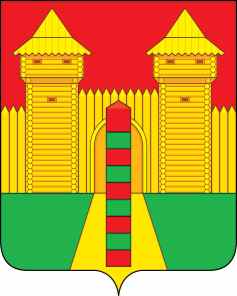 АДМИНИСТРАЦИЯ МУНИЦИПАЛЬНОГО ОБРАЗОВАНИЯ «ШУМЯЧСКИЙ РАЙОН» СМОЛЕНСКОЙ ОБЛАСТИФИНАНСОВОЕ УПРАВЛЕНИЕПРИКАЗот 27.12.2019г. № 59	В соответствии со статьями 217 и 219.1 Бюджетного кодекса Российской Федерациип р и к а з ы в а ю: 1. Утвердить прилагаемый Порядок составления и ведения сводной бюджетной росписи бюджета Шумячского городского поселения и бюджетных росписей главных распорядителей средств   бюджета Шумячского городского поселения (главных администраторов источников финансирования дефицита бюджета Шумячского городского поселения).2. Признать утратившим силу приказ Финансового управления Шумячского района Администрации муниципального образования «Шумячский район» Смоленской области от 21.12.2016г. № 52 «Об утверждении Порядка составления и ведения сводной бюджетной росписи бюджета Шумячского городского поселения и бюджетных росписей главных распорядителей средств бюджета Шумячского городского поселения (главных администраторов источников финансирования дефицита бюджета Шумячского городского поселения».3. Настоящий приказ вступает в силу с 1 января 2020 года.Начальник Финансового управления Шумячского района Администрации муниципального образования «Шумячский район»Смоленской области				                    		Ю.В. ВозноваПОРЯДОКсоставления и ведения сводной бюджетной росписи бюджета Шумячского городского поселения и бюджетных росписей главных распорядителей  средств  бюджета Шумячского городского поселения (главных администраторов источников  финансирования дефицита бюджета Шумячского городского поселения)Настоящий Порядок разработан в соответствии с Бюджетным кодексом Российской Федерации в целях организации исполнения бюджета Шумячского городского поселения по расходам и источникам финансирования дефицита бюджета Шумячского городского поселения и определяет правила составления и ведения сводной бюджетной росписи бюджета Шумячского городского поселения (далее также – сводная бюджетная роспись) и бюджетных росписей главных распорядителей средств бюджета Шумячского городского поселения (главных администраторов источников финансирования дефицита бюджета Шумячского городского поселения) (далее также – бюджетная роспись главного распорядителя средств; главные распорядители средств).1. Состав сводной бюджетной росписи Шумячского городского поселения, порядок ее составления и утверждения 1.1. Сводная бюджетная роспись на текущий финансовый год и на плановый период утверждается в абсолютных суммах по форме согласно приложению № 1 к настоящему Порядку.Утверждение сводной бюджетной росписи осуществляется в соответствии с решением о бюджета Шумячского городского поселения на очередной финансовый год и на плановый период (далее – решение о бюджете) в течение пяти рабочих дней со дня принятия  решения о бюджете.Сводная бюджетная роспись составляется Финансовым управлением Администрации муниципального образования «Шумячский район» Смоленской области (далее – Финансовое управление) и утверждается начальником Финансового управления (заместителем начальника Финансового управления) до начала очередного финансового года, за исключением случаев, предусмотренных статьями 190 и 191 Бюджетного кодекса Российской Федерации.Сводная бюджетная роспись включает в себя:- бюджетные ассигнования по расходам бюджета Шумячского городского поселения в разрезе главных распорядителей средств, разделов, подразделов, целевых статей (муниципальных программ и непрограммых направлений деятельности) групп, подгрупп и элементов видов расходов классификации расходов бюджетов;- бюджетные ассигнования по источникам финансирования дефицита  бюджета Шумячского городского поселения в разрезе кодов классификации источников финансирования дефицитов бюджетов, кроме операций по управлению остатками средств на едином счете бюджета Шумячского городского поселения(далее – показатели по источникам).1.2. Показатели утвержденной сводной бюджетной росписи должны соответствовать решению о бюджете.1.3. Формирование сводной бюджетной росписи и ее утверждение осуществляется в электронном виде с использованием программного комплекса предназначенного для исполнения бюджета Шумячского городского поселения и применением электронной цифровой подписи (далее также – ПК, ЭЦП) в следующем порядке:1.3.1. Бюджетный отдел, отдел межбюджетных отношений Финансового управления (далее отделы БО, ОМБО) формируют сводную бюджетную роспись по форме согласно приложению № 1 к настоящему Порядку в течение четырех рабочих дней со дня принятия решения о бюджете.1.3.2. Начальник Финансового управления (заместитель начальника Финансового управления)  в течение одного рабочего  дня утверждает сводную бюджетную роспись путем проставления  ЭЦП на документе в ПК.1.4. Хранение сводной бюджетной росписи осуществляется на бумажном носителе в соответствии с правилами государственного архивного дела и (или) в электронном виде в порядке, установленном Финансовым управлением.2. Лимиты бюджетных обязательств 2.1. Лимиты бюджетных обязательств на текущий финансовый год и на плановый период утверждаются одновременно с утверждением показателей сводной бюджетной росписи в абсолютных суммах по форме согласно приложению № 2 к настоящему Порядку.2.2. Лимиты бюджетных обязательств главным распорядителям средств утверждаются в разрезе главных распорядителей средств, разделов, подразделов, целевых статей (муниципальных программ и непрограммных направлений деятельности), групп, подгрупп, элементов видов расходов классификации расходов бюджетов и кодов дополнительной детализации: кодов операций сектора государственного управления, кодов аналитических показателей и кодов региональной классификации, утвержденных приказом Финансового управления (далее – кодов дополнительной детализации).2.3. Лимиты бюджетных обязательств утверждаются в пределах бюджетных ассигнований, установленных решением о бюджете. Лимиты бюджетных обязательств по расходам на исполнение публичных нормативных обязательств не утверждаются.2.4. Формирование лимитов бюджетных обязательств и их утверждение осуществляется в порядке, установленном для формирования и утверждения сводной бюджетной росписи в соответствии с пунктами 1.3.1 – 1.3.2 настоящего Порядка. 2.5. Хранение лимитов бюджетных обязательств осуществляется в электронном виде в порядке, установленном Финансовым управлением.В случае необходимости изготавливается бумажная копия электронного документа в порядке, установленном Финансовым управлением.  3. Доведение показателей сводной бюджетной росписи илимитов бюджетных обязательств до главных распорядителейсредств бюджета Шумячского городского поселения (главных администраторов источников финансирования  дефицита бюджета Шумячского городского поселения)3.1. Финансовое управление в течение трех рабочих дней со дня утверждения сводной бюджетной росписи и лимитов бюджетных обязательств доводит до главных распорядителей средств (главных администраторов источников финансирования дефицита бюджета Шумячского городского поселения) показатели сводной бюджетной росписи и лимиты бюджетных обязательств по главным распорядителям средств (главным администраторам источников финансирования дефицита местного бюджета) в форме уведомления о бюджетных ассигнованиях и лимитах бюджетных обязательств на финансовый год согласно приложению № 3 к настоящему Порядку (далее – уведомление о бюджетных ассигнованиях и лимитах бюджетных обязательств).Формирование и доведение уведомлений о бюджетных ассигнованиях и лимитах бюджетных обязательств до главных распорядителей средств (главных администраторов источников финансирования дефицита бюджета Шумячского городского поселения) осуществляется в электронном виде с использованием ПК и с применением ЭЦП в следующем порядке:3.1.1. Формирование уведомлений о бюджетных ассигнованиях и лимитах бюджетных обязательств осуществляется в ПК отделом автоматизированных систем управления  (отдел АСУ) в течение одного рабочего дня со дня утверждения сводной бюджетной росписи. 3.1.2. Начальник Финансового управления (заместитель начальника Финансового управления)  на следующий рабочий день  после формирования отделом АСУ уведомлений о бюджетных ассигнованиях и лимитах бюджетных обязательств утверждает уведомления путем проставления на них ЭЦП в ПК.3.1.3. Доведение уведомлений о бюджетных ассигнованиях и лимитах бюджетных обязательств до главных распорядителей средств (главных администраторов источников финансирования дефицита бюджета Шумячского городского поселения) осуществляется в автоматизированном режиме в ПК после проставления на них ЭЦП начальника Финансового управления (заместителя начальника Финансового управления).3.2. Хранение уведомлений о бюджетных ассигнованиях и лимитах бюджетных обязательств осуществляется в электронном виде в порядке, установленном Финансовым управлением.В случае необходимости изготавливается бумажная копия электронного документа в порядке, установленном Финансовым управлением.  4. Ведение сводной бюджетной росписи и изменение лимитов бюджетных обязательств4.1. Ведение сводной бюджетной росписи и изменение лимитов бюджетных обязательств осуществляет Финансовым управлением посредством внесения изменений в показатели сводной бюджетной росписи и лимиты бюджетных обязательств (далее также – изменение сводной бюджетной росписи и лимитов бюджетных обязательств).Изменение сводной бюджетной росписи и лимитов бюджетных обязательств утверждается начальником Финансового управления (заместителем начальника Финансового управления).4.2. Изменение сводной бюджетной росписи и лимитов бюджетных обязательств осуществляется Финансовым управлением в случаях, установленных Бюджетным кодексом Российской Федерации и по дополнительным основаниям для внесения изменений в сводную бюджетную роспись, установленным решением о бюджете и решением о бюджетном процессе. Кроме того, изменение сводной бюджетной росписи осуществляется в связи с принятием решений о внесении изменений в решение о бюджете.4.3. Внесение изменений в сводную бюджетную роспись и лимиты бюджетных обязательств в ходе исполнения бюджета Шумячского городского поселения осуществляется в следующем порядке:4.3.1. Главные распорядители средств по основаниям, установленным статьей 95, 1794, 217, 232, 242 Бюджетного кодекса Российской Федерации, и с учетом дополнительных оснований для внесения изменений в сводную бюджетную роспись местного бюджета, установленных решением о бюджете и решением о бюджетном процессе, представляют в Финансовое управление предложения по форме согласно приложению № 4 к настоящему Порядку.Начальник Финансового управления рассматривает представленные предложения и передает визированные предложения в отделы БО, ОМБО.Ввод данных об изменении сводной бюджетной росписи и лимитов бюджетных обязательств в ПК осуществляется главным распорядителем средств с указанием оснований для внесения изменений и следующих кодов вида изменений, указанных в строке «По вопросу»:001 – изменения, вносимые в связи с внесением изменений в решение о бюджете;003 – изменения, вносимые в случае изменения функций и полномочий главных распорядителей (распорядителей), получателей бюджетных средств, а также в связи с передачей государственного имущества, изменением подведомственности распорядителей (получателей) бюджетных средств и при осуществлении органами исполнительной власти бюджетных полномочий, предусмотренных пунктом 5 статьи 154 Бюджетного кодекса Российской Федерации;005 – изменения, вносимые в случае исполнения судебных актов, предусматривающих обращение взыскания на средства местного бюджета;006 – изменения, вносимые в случае использования (перераспределения) средств резервного фонда Администрации муниципального образования; 007 – изменения, вносимые в случае перераспределения бюджетных ассигнований, предоставляемых на конкурсной основе;008 – изменения, вносимые в случае увеличения бюджетных ассигнований по отдельным разделам, подразделам, целевым статьям и видам расходов бюджета за счет экономии по использованию в текущем финансовом году бюджетных ассигнований на оказание муниципальных услуг – в пределах общего объема бюджетных ассигнований, предусмотренных главному распорядителю бюджетных средств в текущем финансовом году на оказание муниципальных услуг при условии, что увеличение бюджетных ассигнований по соответствующему виду расходов не превышает 10 процентов;        009 – изменения, связанные с распределением средств, зарезервированных в составе утвержденных бюджетных ассигнований;011 – изменения, вносимые в случае использования возвращенных в доход областного бюджета средств межбюджетных трансфертов, полученных в отчетном финансовом году в форме субсидий, субвенций и иных межбюджетных трансфертов, имеющих целевое назначение, и не использованных в указанном финансовом году, в объеме, не превышающем остатка указанных межбюджетных трансфертов, для финансирования расходов областного бюджета, соответствующим целям предоставления указанных межбюджетных трансфертов;012 – изменения, вносимые в случае изменения типа (подведомственности) муниципальных учреждений;013 – изменения, вносимые в случае внесения изменений в муниципальную программу в части перераспределения бюджетных ассигнований по подпрограммам и мероприятиям, а также включения новых мероприятий, в пределах общего объема бюджетных ассигнований, предусмотренных в текущем году решении о бюджете на реализацию данной муниципальной программы; 014 – изменения, вносимые в случае внесения изменений в муниципальные программы, в части перераспределения бюджетных ассигнований между ними в пределах суммарного общего объема бюджетных ассигнований, предусмотренных в текущем финансовом году решением о бюджете на их реализацию;015 – изменения, вносимые в случае получения уведомления о предоставлении субсидий, субвенций, иных межбюджетных трансфертов, имеющих целевое назначение, и безвозмездных поступлений от физических и юридических лиц, сверх объемов, утвержденных законом о бюджете, а также в случае сокращения (возврата при отсутствии потребности) указанных межбюджетных трансфертов;016 – изменения, вносимые в случае перераспределения бюджетных ассигнований, предусмотренных для исполнения публичных нормативных обязательств, - в пределах общего объема указанных ассигнований, утвержденных законом о бюджете на их исполнение в текущем финансовом году, а также с его превышением не более чем на 5 процентов за счет перераспределения средств, зарезервированных в составе утвержденных бюджетных ассигнований;019 – изменения, вносимые в случае изменения бюджетной классификации Российской Федерации в части изменения классификации расходов бюджетов;022 – изменения, вносимые в случае уплаты казенным учреждением пеней и штрафов;023 – изменения, вносимые в случае перераспределения бюджетных ассигнований, связанных с финансовым обеспечением региональных проектов, обеспечивающих достижение целей и целевых показателей, выполнение задач, определенных Указом Президента Российской Федерации от 7 мая 2018 года № 204 «О национальных целях и стратегических задачах развития Российской Федерации на период до 2024 года».4.3.2. В случае, если предлагаемые изменения показателей сводной бюджетной росписи связаны с недостаточностью бюджетных ассигнований для исполнения публичных нормативных обязательств, то к письменному предложению главного распорядителя средств прикрепляется также расчет ожидаемого объема бюджетных ассигнований, необходимых для исполнения публичных нормативных обязательств в текущем финансовом году.4.3.3. Уменьшение бюджетных ассигнований, предусмотренных на исполнение публичных нормативных обязательств и обслуживание муниципального долга, для увеличения иных бюджетных ассигнований без внесения изменений в решение о бюджете не допускается.4.3.4. Отделы БО и ОМБО в течение трех рабочих дней со дня поступления в Финансовое управление предложений об изменении сводной бюджетной росписи и лимитов бюджетных обязательств  в соответствии с пунктом 4.3.1 настоящего Порядка осуществляет их проверку на предмет:- соответствия требованиям Бюджетного кодекса Российской Федерации, нормам решения о бюджете;-  соответствия требованиям настоящего Порядка;- правильности применения кодов бюджетной классификации расходов, кодов дополнительной детализации;- правильности заполнения предложения по форме согласно приложению № 4 к настоящему Порядку 4.3.5. В случае несоблюдения требований, указанных в подпункте 4.3.4 настоящего Порядка, работники отделов БО и ОМБО отклоняют предложения главного распорядителя средств об изменении сводной бюджетной росписи и лимитов бюджетных обязательств путем проставления в ПК на справке об изменении сводной бюджетной росписи и лимитов бюджетных обязательств аналитического признака «Забракован» с указанием причины забраковки.Причины забраковки проставляются с указанием следующих кодов забраковки:001 – несоответствие требованиям Бюджетного кодекса Российской Федерации, нормам решения о бюджете, решения о бюджетном процессе;002 – несоответствие требованиям Порядка;003 – несоответствие кодам бюджетной классификации расходов, кодов дополнительной детализации;005 – неверное заполнение обязательных полей в справке.4.3.6. В случае соответствия представленных в соответствии с пунктом 4.3.1 настоящего Порядка предложений об изменении сводной бюджетной росписи и лимитов бюджетных обязательств требованиям пункта 4.3.4 настоящего Порядка работники отделов БО, ОМБО в течение одного рабочего дня осуществляет проверку в ПК предложений главного распорядителя средств об изменении сводной бюджетной росписи и лимитов бюджетных обязательств на соответствие лимитов бюджетных обязательств бюджетным ассигнованиям и подтверждают их путем проставления на справке об изменении сводной бюджетной росписи и лимитов бюджетных обязательств в ПК даты проводки и аналитического признака «Проведено ФУ».4.3.7. Корректировка введенных данных с проставленной датой проводки, удаление аналитических признаков не допускается. Все необходимые изменения производятся в ПК текущей датой.4.3.8. Финансовое управление в течение трех рабочих дней со дня проставления даты проводки и аналитического признака «Проведено ФУ» на справке об изменении сводной бюджетной росписи и лимитов бюджетных обязательств доводит до главных распорядителей средств (главных администраторов источников финансирования дефицита местного бюджета) изменения показателей сводной бюджетной росписи и лимитов бюджетных обязательств уведомлением об изменении сводной бюджетной росписи и лимитов бюджетных обязательств на финансовый год по форме согласно приложению № 5 к настоящему Порядку (далее –  уведомление об изменении сводной бюджетной росписи и лимитов бюджетных обязательств).Формирование уведомлений об изменении сводной бюджетной росписи и лимитов бюджетных обязательств осуществляется в автоматизированном режиме в течение одного рабочего дня после проставления в ПК даты проводки и аналитического признака «Проведено ФУ».Начальник Финансового управления (заместитель начальника Финансового управления) в течение одного рабочего дня после формирования уведомлений об изменении сводной бюджетной росписи и лимитов бюджетных обязательств утверждает их путем проставления ЭЦП в ПК.Доведение уведомлений об изменении сводной бюджетной росписи и лимитов бюджетных обязательств до главных распорядителей средств (главных администраторов источников финансирования дефицита местного бюджета) осуществляется в автоматизированном режиме в ПК после проставления на них ЭЦП начальника Финансового управления (заместителя начальника Финансового управления). 4.4. Изменение лимитов бюджетных обязательств между кодами классификации операций сектора государственного управления, кодами аналитических показателей, кодами региональной классификации или получателями средств бюджета Шумячского городского поселения и  осуществляется в следующем порядке:4.4.1. Главные распорядители средств в электронном виде представляют в Финансовое управление свои предложения на изменение лимитов бюджетных обязательств, которые включают:- письменные предложения по форме согласно приложению № 4 к настоящему Порядку. Письменные предложения оформляются в порядке, установленном пунктом 4.3.1 настоящего Порядка.Ввод данных об изменении лимитов бюджетных обязательств осуществляется главным распорядителем средств в ПК с указанием в строке «По вопросу» оснований для внесения изменений и кода вида изменений 017 –  изменения, не приводящие к изменению показателей сводной бюджетной росписи.Не подлежат перераспределению в течение финансового года бюджетные ассигнования между кодами классификации сектора государственного управления и кодами региональной классификации по следующим расходам:- заработная плата;- начисления на выплаты по оплате труда.Кроме того, не подлежат использованию средства экономии, сложившейся в ходе осуществления закупок товаров, работ, услуг для обеспечения муниципальных нужд, до принятия решения Администрацией муниципального образования «Шумячский район» Смоленской области в текущем финансовом году и внесения изменений в решение о бюджете.4.4.2. Представленные в Финансовое управление предложения главного распорядителя средств об изменении лимитов бюджетных обязательств рассматривается и анализируется в течение двух рабочих дней на предмет:- соответствия требованиям Бюджетного кодекса Российской Федерации, нормам решения о бюджете, решения о бюджетном процессе;- соответствия требованиям настоящего Порядка;- правильности применения кодов бюджетной классификации расходов, кодов дополнительной детализации;- правильности заполнения обязательных полей в письменном предложении по форме согласно приложению № 4 к настоящему Порядку4.4.3. В случае несоблюдения требований, указанных в пунктах 4.4.1 и 4.4.2 настоящего Порядка работники отделов БО, ОМБО в ПК отклоняет предложения главного распорядителя средств на изменение лимитов бюджетных обязательств путем проставления на справке об изменении сводной бюджетной росписи и лимитов бюджетных обязательств аналитического признака «Забракован» с указанием причины забраковки.Причины забраковки проставляются в ПК с указанием кодов забраковки в соответствии с подпунктом 4.3.5 настоящего Порядка.4.4.4. В случае соответствия предложений на изменение лимитов бюджетных обязательств требованиям пунктов 4.4.1 и 4.4.2 настоящего Порядка ответственный работник в течение одного рабочего дня осуществляет проверку в ПК предложений главного распорядителя средств на изменение лимитов бюджетных обязательств, на соответствие лимитов бюджетных обязательств бюджетным ассигнованиям и подтверждает их путем проставления на справке об изменении сводной бюджетной росписи и лимитов бюджетных обязательств в ПК аналитического признака «Проведено ФУ» и подтверждает указанные документы проставлением даты проводки.4.4.5. Формирование уведомлений об изменении сводной бюджетной росписи и лимитов бюджетных обязательств и их доведение до главных распорядителей средств (главных администраторов источников финансирования дефицита бюджета Шумячского городского поселения) осуществляется в порядке, установленном пунктом 4.3.8 настоящего Порядка.4.4.6. Корректировка лимитов бюджетных обязательств, связанных с изменением нормативных правовых актов Администрации муниципального образования «Шумячский район» Смоленской области, устанавливающих порядок расходования средств бюджета Шумячского городского поселения, осуществляется главными распорядителями средств в срок, не превышающий пяти рабочих дней со дня издания соответствующего нормативного правового акта Администрации муниципального образования «Шумячский район» Смоленской области.4.5. В случае внесения изменений в решение о бюджете, внесение изменений в сводную бюджетную роспись и лимиты бюджетных обязательств осуществляется Финансовым управлением в течение пяти рабочих дней со дня принятия решения о внесении изменений в решение о бюджете.4.6. Сводная бюджетная роспись ежеквартально в срок не позднее 15 числа месяца, следующего за истекшим кварталом, излагается в новой редакции с учетом изменений, внесенных в нее в истекшем квартале.Сводная бюджетная роспись в новой редакции формируется и утверждается в порядке, установленном пунктом 1.3 настоящего Порядка. 4.7. Внесение изменений в сводную бюджетную роспись осуществляется до 30 декабря текущего года.4.8. Бюджетные ассигнования и лимиты бюджетных обязательств текущего финансового года прекращают свое действие 31 декабря.5. Состав бюджетной росписи главных распорядителей средств бюджета Шумячского городского поселения (главных администраторов источников финансирования дефицита бюджета Шумячского городского поселения),  порядок ее составления и утверждения, утверждение лимитов бюджетных  обязательств (бюджетных ассигнований)5.1. Бюджетная роспись главных распорядителей средств (главных администраторов источников финансирования дефицита бюджета Шумячского городского поселения) включает:- бюджетные ассигнования по расходам главного распорядителя средств на очередной финансовый год в разрезе распорядителей (получателей) средств местного бюджета, подведомственных главному распорядителю средств, разделов, подразделов, целевых статей (муниципальных программ и непрограммным направлениям деятельности), групп, подгрупп, элементов видов расходов классификации расходов бюджетов, кодов дополнительной детализации;- бюджетные ассигнования по источникам финансирования дефицита бюджета Шумячского городского поселения главного администратора источников финансирования дефицита бюджета Шумячского городского поселения на очередной финансовый год и на плановый период в разрезе администраторов источников финансирования дефицита бюджета Шумячского городского поселения (далее – администраторы источников) и кодов классификации источников финансирования дефицитов бюджетов.5.2. Бюджетная роспись главного распорядителя средств бюджета Шумячского городского поселения (главного администратора источников финансирования дефицита бюджета Шумячского городского поселения) на финансовый год и на плановый период по форме согласно приложению № 6 к настоящему Порядку и лимиты бюджетных обязательств распорядителей (получателей) средств бюджета Шумячского городского поселения на финансовый год и на плановый период по форме согласно приложению № 7 к настоящему Порядку утверждаются главным распорядителем средств (главным администратором источников финансирования дефицита бюджета Шумячского городского поселения) в соответствии со сводной бюджетной росписью и утвержденными лимитами бюджетных обязательств по соответствующему главному распорядителю средств (главному администратору источников финансирования дефицита бюджета Шумячского городского поселения) в течение десяти рабочих дней после доведения до главного распорядителя средств (главного администратора источников финансирования дефицита бюджета Шумячского городского поселения) показателей сводной бюджетной росписи и утвержденных лимитов бюджетных обязательств. 5.3. Лимиты бюджетных обязательств распорядителей (получателей) средств бюджета Шумячского городского поселения утверждаются в пределах лимитов бюджетных обязательств, установленных для главного распорядителя средств, в ведении которого они находятся.5.4. Главные распорядители средств осуществляют распределение доведенных лимитов бюджетных обязательств до подведомственных распорядителей (получателей) средств бюджета Шумячского городского поселения в разрезе разделов, подразделов, целевых статей (муниципальных программ и непрограммным направлениям деятельности), групп, подгрупп, элементов видов расходов классификации расходов бюджетов, кодов дополнительной детализации.5.5. Бюджетные ассигнования для администраторов источников финансирования дефицита бюджета Шумячского городского поселения утверждаются в соответствии с бюджетными ассигнованиями, установленными для главного администратора источников финансирования дефицита бюджета Шумячского городского поселения, в ведении которого они находятся.5.6. Хранение бюджетной росписи главного распорядителя средств (главного администратора источников финансирования дефицита бюджета Шумячского городского поселения) и лимитов бюджетных обязательств распорядителей (получателей) средств бюджета Шумячского городского поселения осуществляется на бумажном носителе в соответствии с правилами государственного архивного дела и (или) в электронном виде в порядке, установленным главным распорядителем средств (главным администратором источников финансирования дефицита бюджета Шумячского городского поселения).6. Доведение бюджетной росписи главных распорядителей средств бюджета Шумячского городского поселения(главных администраторов источников финансирования дефицита местного бюджета), лимитов бюджетных обязательств до распорядителей (получателей) средств бюджета Шумячского городского поселения6.1. Главные распорядители средств (главные администраторы источников финансирования дефицита бюджета Шумячского городского поселения доводят показатели бюджетной росписи главных распорядителей средств и лимиты бюджетных обязательств до соответствующих подведомственных распорядителей (получателей) средств бюджета Шумячского городского поселения(администраторов источников финансирования дефицита бюджета Шумячского городского поселения ) до начала очередного финансового года. 6.2. Главные распорядители средств (главные администраторы источников финансирования дефицита бюджета Шумячского городского поселения) доводят до подведомственных распорядителей (получателей) средств бюджета Шумячского городского поселения, финансовых органов, организующих исполнение местных бюджетов, показатели бюджетной росписи главных распорядителей средств уведомлением о бюджетных ассигнованиях на финансовый год и на плановый период по форме согласно приложению № 8 к настоящему Порядку и лимиты бюджетных обязательств уведомлением о лимитах бюджетных обязательств на финансовый год и на плановый период по форме согласно приложению № 9 к настоящему Порядку в течение трех рабочих дней со дня их утверждения в порядке, установленном пунктом 5.2 настоящего Порядка.6.3. Доведение уведомлений до подведомственных распорядителей (получателей) средств бюджета Шумячского городского поселения осуществляется на бумажном носителе или при наличии технической возможности в электронном виде с использованием ПК и с применением ЭЦП.6.4. Хранение уведомлений о бюджетных ассигнованиях и лимитах бюджетных обязательств осуществляется на бумажном носителе в соответствии с правилами государственного архивного дела и (или) в электронном виде в порядке, установленным главным распорядителем средств (главным администратором источников финансирования дефицита бюджета Шумячского городского поселения).7. Ведение бюджетной росписи главных распорядителей средств бюджета Шумячского городского поселения (главных администраторов источников финансирования дефицита бюджета Шумячского городского поселения)  и изменение лимитов бюджетных обязательств7.1. Ведение бюджетной росписи и изменение лимитов бюджетных обязательств осуществляет главный распорядитель средств (главный администратор источников финансирования дефицита бюджета Шумячского городского поселения) посредством внесения изменений в показатели бюджетной росписи и лимиты бюджетных обязательств (далее также – изменение бюджетной росписи и лимитов бюджетных обязательств).7.2. Решение Финансового управления о внесении изменений в сводную бюджетную роспись и связанных с ней лимитов бюджетных обязательств служит основанием для внесения главным распорядителем средств (главным администратором источников финансирования дефицита бюджета Шумячского городского поселения) соответствующих изменений в показатели утвержденной бюджетной росписи и лимиты бюджетных обязательств в течение трех рабочих дней со дня получения соответствующих уведомлений от Финансового управления.7.3. Не допускается изменение бюджетной росписи главного распорядителя средств, утвержденной в соответствии с показателями сводной бюджетной росписи, без внесения соответствующих изменений в сводную бюджетную роспись, а также изменение показателей бюджетной росписи распорядителя средств, утвержденной в соответствии с показателями бюджетной росписи главного распорядителя средств, без внесения соответствующих изменений в бюджетную роспись главного распорядителя средств.7.4. Изменение бюджетной росписи и лимитов бюджетных обязательств между кодами дополнительной детализации или получателями средств бюджета Шумячского городского поселения осуществляется главным распорядителем в порядке, установленном пунктом 4.4 настоящего Порядка.7.5. Изменение бюджетной росписи и лимитов бюджетных обязательств осуществляется главным распорядителем средств (главным администратором источников финансирования дефицита местного бюджета) в электронном виде с использованием ПК на основании письменного обращения распорядителя (получателя) средств бюджета Шумячского городского поселенияадминистратора источников финансирования дефицита бюджета Шумячского городского поселения), находящегося в его ведении. Распорядитель (получатель) средств бюджета Шумячского городского поселения(администратор источников финансирования дефицита бюджета Шумячского городского поселения) осуществляет ввод данных в ПК и прикрепляет к ним электронную копию письменного предложения, подписанного руководителем распорядителя (получателя) средств бюджета Шумячского городского поселения(администратора источников финансирования дефицита бюджета Шумячского городского поселения).Изменение бюджетной росписи и лимитов бюджетных обязательств, приводящее к изменению показателей сводной бюджетной росписи, осуществляется с присвоением кодов вида изменений, установленных пунктом 4.3.1 настоящего Порядка.7.6. Главный распорядитель средств (главный администратор источников финансирования дефицита бюджета Шумячского городского поселения) в течение трех рабочих дней со дня внесения изменений в показатели бюджетной росписи и лимиты бюджетных обязательств обязан направить подведомственным распорядителям (получателям) средств бюджета Шумячского городского поселения(администраторам источников финансирования дефицита бюджета Шумячского городского поселения), финансовым органам, организующим исполнение местных бюджетов, уведомление об изменении бюджетных ассигнований и лимитов бюджетных обязательств на финансовый год по форме согласно приложению № 10 к настоящему Порядку (далее – уведомление). Доведение уведомлений до подведомственных распорядителей  (получателей) средств бюджета Шумячского городского поселения (администраторов источников финансирования дефицита бюджета Шумячского городского поселения) осуществляется на бумажном носителе или при наличии технической возможности в электронном виде с применением ЭЦП.7.7. Бюджетная роспись главного распорядителя средств (главного администратора источников финансирования дефицита местного бюджета) и лимиты бюджетных обязательств распорядителей (получателей) средств бюджета Шумячского городского поселения ежеквартально в срок не позднее 15 числа месяца, следующего за истекшим кварталом, излагаются в новой редакции с учетом изменений, внесенных в них в истекшем квартале.Доведение до главных распорядителей средств бюджета Шумячского городского поселения бюджетных ассигнований, лимитов бюджетных обязательств, предельных объемов финансирования по расходам, источником финансового обеспечения которых являются межбюджетные трансферты, учет операций по которым ведется  на лицевых счетах открытых главным распорядителям  средств бюджета Шумячского городского поселения в Управление Федерального казначейства по Смоленской области (далее – УФК по Смоленской области)8.1. Финансовое управление после утверждения решения о бюджете доводит до главных распорядителей средств в УФК  по Смоленской области бюджетные ассигнования, предусмотренные на исполнение публичных нормативных обязательств, а также лимиты бюджетных обязательств на очередной финансовый год.Работники БО, ОМБО формируют в ПК расходное расписание, заполняя предусмотренные в нем реквизиты. Начальник Финансового управления подписывает расходное расписание ЭЦП или на бумажном носителе.Сформированные расходные расписания отдел АСУ выгружает в ППО «Автоматизированная система Федерального казначейства» в систему удаленного финансового документа (далее – СУФД) УФК по Смоленской области. В СУФД расходные расписания подписываются ЭЦП начальника Финансового управления и начальника отдела бухгалтерского учета и отчетности Финансового управления (иных уполномоченных начальником Финансового управления лиц), после чего отправляются в автоматизированном режиме в УФК по Смоленской области.         8.2. Главные распорядители средств в пределах средств, поступивших на их лицевые счета администраторов доходов в форме субсидий, субвенций и иных межбюджетных трансфертов, представляют по мере необходимости в Финансовое управление письменные предложения по доведению до них предельных объемов финансирования (или их изменению) и бюджетных ассигнований, предусмотренных на исполнение публичных нормативных обязательств, а также лимитов бюджетных обязательств на очередной финансовый год с распределением по кодам бюджетной классификации, кодам дополнительной детализации.        8.3 Работник отдела казначейского исполнения бюджета в течение трех рабочих дней со дня получения предложений по доведению предельных объемов финансирования формирует в ПК расходное расписание и оформляет его подписями в порядке, установленном пунктом 8.1 настоящего Порядка.8.4. В случае превышения предельных объемов финансирования над суммой поступивших средств или их остатков, или над утвержденными бюджетными ассигнованиями и установленными лимитами бюджетных обязательств в разрезе кодов бюджетной классификации, работник отдела казначейского исполнения бюджета в течение четырех рабочих дней со дня поступления предложений от главного распорядителя средств направляет главному распорядителю средств мотивированный отказ за подписью начальника Финансового управления с указанием причины отклонения предложений.         8.5. В случае внесения изменений в бюджетные ассигнования, предусмотренные на исполнение публичных нормативных обязательств или в лимиты бюджетных обязательств на очередной финансовый год, отделы БО и ОМБО формируют расходные расписания на изменение бюджетных ассигнований и лимитов бюджетных обязательств и отправляют их в УФК по Смоленской области в порядке, установленном пунктом 8.1 настоящего Порядка9. Информационное взаимодействие Финансового управления и главных распорядителей средств бюджета Шумячского городского поселения (главных администраторов источников финансирования  дефицита бюджета Шумячского городского поселения) с применением средств электронной цифровой подписи9.1. Информационный обмен между Финансовым управлением, главными распорядителями средств (главными администраторами источников финансирования  дефицита местного бюджета) осуществляется на основании договора об обмене электронными документами с применением средств электронной цифровой подписи.В случае отсутствия у Финансового управления, главных распорядителей средств (главных администраторов источников финансирования  дефицита местного бюджета) возможности информационного обмена с применением средств электронной подписи обмен информацией осуществляется на бумажном носителе и электронном носителях.9.2. Датой представления документов с использованием ПК считается дата проставления ЭЦП руководителя главного распорядителя средств (иного уполномоченного руководителем лица), начальника Финансового управления (иного уполномоченного начальником Финансового управления лица).Приложение № 1к Порядку составления и ведения сводной бюджетной росписи бюджета Шумячского городского поселения и бюджетных росписей главных распорядителей средств бюджета Шумячского городского поселения (главных администраторов источников финансирования дефицита бюджета Шумячского городского поселения)Исполнитель    _______________     _____________    _________________                                                   (должность)                                  (подпись)                     (расшифровка подписи)                    «_____» ________________   20 ___ года                                                                                         Приложение № 2              к Порядку составления и ведения сводной бюджетной росписи бюджета Шумячского городского поселения и бюджетных росписей главных распорядителей средств бюджета Шумячского городского поселения (главных администраторов источников финансирования дефицита бюджета Шумячского городского поселения)Лимиты бюджетных обязательствИсполнитель    _______________     _____________    _________________                                                   (должность)                                  (подпись)                    (расшифровка подписи)                    «_____» ________________  20____ года                                                                                         Приложение № 3к Порядку составления и ведения сводной бюджетной росписи бюджета Шумячского городского поселения и бюджетных росписей главных распорядителей средств бюджета Шумячского городского поселения (главных администраторов источников финансирования дефицита бюджета Шумячского городского поселения)                                                                                                                                 Утверждаю                                                                                                                                                                               _________________________________                   (подпись)             (расшифровка подписи)                                                                                                                                                                           «_____» ________________ 20 ___ годаУведомление о бюджетных ассигнованиях и лимитах бюджетных обязательств на  _____  год и на плановый период _____  и  ______ годовНаименование органа, исполняющего бюджет: Финансовое управление Шумячского района Главный распорядитель средств бюджета:  __________________________________________________________________________Основание: _______________________________________________________________________________________________________________Единица измерения: руб.1. Бюджетные ассигнования по расходам местного бюджета 2. Лимиты бюджетных обязательств3. Бюджетные ассигнования по источникам финансирования дефицита местного бюджета Исполнитель    _______________     _____________    _________________                                                   (должность)                                  (подпись)                    (расшифровка подписи)                    «_____» ________________  20____ года                                                                                                                                                       Приложение № 4к Порядку составления и ведения сводной бюджетной росписи бюджета Шумячского городского поселения и бюджетных росписей главных распорядителей средств бюджета Шумячского городского поселения (главных администраторов источников финансирования дефицита бюджета Шумячского городского поселения)Финансовое управление Администрации муниципального образования «Шумячский район» Смоленской областиПРЕДЛОЖЕНИЕ ______________________________________________________________(наименование главного распорядителя средств местного бюджета)Прошу Вас внести изменения в показатели сводной бюджетной росписи бюджета Шумячского городского поселения и лимиты бюджетных обязательств.Изменения в сводную бюджетную росписьИзменения лимитов бюджетных обязательствПриложение: пояснительная записка на __л. в ___экз.Руководитель главного распорядителя средств бюджета (иное уполномоченное руководителем лицо)       __________________       _________________________                                                                                                                                                                                                                  (подпись)                               (расшифровка подписи)                    «_____» ________________ 20 ___ года                                                                             Приложение №5                                                                                         к Порядку составления и ведения сводной бюджетной росписи бюджета Шумячского городского поселения и бюджетных росписей главных распорядителей средств бюджета Шумячского городского поселения (главных администраторов источников финансирования дефицита бюджета Шумячского городского поселения)                                                                                                                        Утверждаю                                                                                                                                      _____________________________________                                                                                                                                                                                                                                                                                          (подпись)                (расшифровка подписи)                                                                                                                                      «_____» ________________ 20 ___ годаУведомление об изменении  сводной бюджетной росписи и лимитов бюджетных обязательствна ____ год и на плановый период ____ и ____ годовНаименование органа, исполняющего бюджет: Финансовое управление Шумячского района Главный распорядитель средств бюджета:________________________________________Единица измерения: руб.1. Бюджетные ассигнования по расходам местного бюджета 2. Лимиты бюджетных обязательств3. Бюджетные ассигнования по источникам финансирования дефицита местного бюджета Исполнитель    _______________     _____________    _________________                                                   (должность)                                  (подпись)                    (расшифровка подписи)                    «_____» ________________  20____ года                                                                                                         Приложение № 6                                                                                               к Порядку составления и ведения сводной бюджетной росписи бюджета Шумячского городского поселения и бюджетных росписей главных распорядителей средств бюджета Шумячского городского поселения (главных администраторов источников финансирования дефицита бюджета Шумячского городского поселения)                                                                                                    Утверждаю                                                               Руководитель главного распорядителя                                                                средств бюджета    ________   _________________                                                                                                                                                      (подпись)               (расшифровка подписи)                                                                «_____» __________  20 ___ годаБЮДЖЕТНАЯ РОСПИСЬглавного распорядителя средств бюджета на ______  год и на плановый период  ____  и  ____ годовГлавный распорядитель средств бюджета (главный администратор источников финансированиядефицита бюджета)                                        ____________________________________Единица измерения: руб.Расходы бюджета2. Источники финансирования дефицита бюджетаИсполнитель    _______________     _____________    _________________                                                   (должность)                                  (подпись)                    (расшифровка подписи)                   «_____» ________________  20 ___ года                                                                                               Приложение № 7к Порядку составления и ведения сводной бюджетной росписи бюджета Шумячского городского поселения и бюджетных росписей главных распорядителей средств бюджета Шумячского городского поселения (главных администраторов источников финансирования дефицита бюджета Шумячского городского поселения)                                                                                                      Утверждаю                                                               Руководитель главного распорядителя                                                                средств бюджета    ________   _________________                                                                                                                                                    (подпись)               (расшифровка подписи)                                                                «_____» __________  20 ___ годаЛимиты бюджетных обязательств распорядителей (получателей) средств бюджета на  _______ год и на плановый период ______ и ______  годовРаспорядитель (получатель)средств бюджета: _______________________________     Номер лицевого счета  ____________Единица измерения: руб.Исполнитель    _______________           _____________        _________________                                                   (должность)                                 (подпись)                      (расшифровка подписи)                      «_____» ________________ 20  ___ года                                                                                                                                                           Приложение № 8                                                                                                       к Порядку составления и ведения сводной бюджетной росписи бюджета Шумячского городского поселения и бюджетных росписей главных распорядителей средств бюджета Шумячского городского поселения (главных администраторов источников финансирования дефицита бюджета Шумячского городского поселения)Уведомление о бюджетных ассигнованиях на  ______ годи на плановый период  _________  и  __________  годов  Главный распорядитель средств местного бюджета: ______________________________________Распорядитель (получатель)средств бюджета: _________________________________   Номер лицевого счета  ____________Финансовый орган, организующий исполнение местного бюджета:  __________________________________Единица измерения: руб.Руководитель главного распорядителя средств бюджета Шумячского городского поселения (иное уполномоченное лицо) _______________     _____________    _________________                                                   (должность)                                  (подпись)                    (расшифровка подписи)                  «_____» ________________  20  ____ года                                                                                                                                                           Приложение № 9                                                                                                      к Порядку составления и ведения сводной бюджетной росписи бюджета Шумячского городского поселения и бюджетных росписей главных распорядителей средств бюджета Шумячского городского поселения (главных администраторов источников финансирования дефицита бюджета Шумячского городского поселения)Уведомление о лимитах бюджетных обязательств на  ______ годи на плановый период  _________  и  __________  годов  Главный распорядитель средств местного бюджета: ______________________________________Распорядитель (получатель)средств бюджета: _________________________________   Номер лицевого счета  ____________Финансовый орган, организующий исполнение местного бюджета:  __________________________________Единица измерения: руб.Руководитель главного распорядителя средств бюджета Шумячского городского поселения (иное уполномоченное лицо)    _______________     _____________    _________________                (должность)                         (подпись)                    (расшифровка подписи)                    «_____» ________________  20  ___ года                                                                                                                                                                                       Приложение № 10                                                                             к Порядку составления и ведения сводной бюджетной росписи бюджета Шумячского городского поселения и бюджетных росписей главных распорядителей средств бюджета Шумячского городского поселения (главных администраторов источников финансирования дефицита бюджета Шумячского городского поселения)Уведомление об изменении бюджетных ассигнований и лимитов бюджетных обязательств на _______  год и на плановый период  ____  и  ____  годовГлавный распорядитель средств местного бюджета: _____________________________________________________Распорядитель (получатель)средств бюджета: _________________________________          Номер лицевого счета  _________________________Финансовый орган, организующий исполнение местного бюджета:   _________________________________________________Единица измерения: руб.1. Бюджетные ассигнования по расходам местного бюджета 2. Лимиты бюджетных обязательств3. Бюджетные ассигнования по источникам финансирования дефицита местного бюджетаРуководитель главного распорядителя средств бюджета Шумячского городского поселения (иное уполномоченное лицо)    _______________     _____________    _________________                                                   (должность)                                  (подпись)                    (расшифровка подписи)                    «_____» ________________  20 ___ года                                                                                                      Об утверждении Порядка составления и ведения сводной бюджетной росписи бюджета Шумячского городского поселения и бюджетных росписей главных распорядителей средств бюджета Шумячского городского поселения (главных администраторов источников финансирования дефицита бюджета Шумячского городского поселения)УТВЕРЖДЕНприказом Финансового управления Шумячского района Администрации муниципального образования «Шумячский район» Смоленской областиот  27.12.2019 года № 59СВОДНАЯ БЮДЖЕТНАЯ РОСПИСЬ местного бюджета на ____  годи на плановый период __ и ___ годовпо состоянию на   ________________СВОДНАЯ БЮДЖЕТНАЯ РОСПИСЬ местного бюджета на ____  годи на плановый период __ и ___ годовпо состоянию на   ________________СВОДНАЯ БЮДЖЕТНАЯ РОСПИСЬ местного бюджета на ____  годи на плановый период __ и ___ годовпо состоянию на   ________________Утверждаю___________________________      ______________________________________                                                                                                       (подпись)                                                     (расшифровка подписи)«___» _________ 20 ___ годаУтверждаю___________________________      ______________________________________                                                                                                       (подпись)                                                     (расшифровка подписи)«___» _________ 20 ___ годаУтверждаю___________________________      ______________________________________                                                                                                       (подпись)                                                     (расшифровка подписи)«___» _________ 20 ___ годаУтверждаю___________________________      ______________________________________                                                                                                       (подпись)                                                     (расшифровка подписи)«___» _________ 20 ___ годаУтверждаю___________________________      ______________________________________                                                                                                       (подпись)                                                     (расшифровка подписи)«___» _________ 20 ___ годаУтверждаю___________________________      ______________________________________                                                                                                       (подпись)                                                     (расшифровка подписи)«___» _________ 20 ___ годаУтверждаю___________________________      ______________________________________                                                                                                       (подпись)                                                     (расшифровка подписи)«___» _________ 20 ___ годаУтверждаю___________________________      ______________________________________                                                                                                       (подпись)                                                     (расшифровка подписи)«___» _________ 20 ___ годаУтверждаю___________________________      ______________________________________                                                                                                       (подпись)                                                     (расшифровка подписи)«___» _________ 20 ___ года1. Бюджетные ассигнования по расходам местного бюджета 1. Бюджетные ассигнования по расходам местного бюджета 1. Бюджетные ассигнования по расходам местного бюджета 1. Бюджетные ассигнования по расходам местного бюджета 1. Бюджетные ассигнования по расходам местного бюджета 1. Бюджетные ассигнования по расходам местного бюджета 1. Бюджетные ассигнования по расходам местного бюджета 1. Бюджетные ассигнования по расходам местного бюджета 1. Бюджетные ассигнования по расходам местного бюджета 1. Бюджетные ассигнования по расходам местного бюджета 1. Бюджетные ассигнования по расходам местного бюджета 1. Бюджетные ассигнования по расходам местного бюджета Наименование показателяКод по бюджетной классификацииКод по бюджетной классификацииКод по бюджетной классификацииКод по бюджетной классификацииКод по бюджетной классификацииКод по бюджетной классификацииКод по бюджетной классификацииСумма, руб.Сумма, руб.Сумма, руб.Сумма, руб.Наименование показателяглавного распоряди-теля средств местного бюджета главного распоряди-теля средств местного бюджета раздела, подразделацелевой статьицелевой статьивида расходоввида расходовСумма, руб.Сумма, руб.Сумма, руб.Сумма, руб.Наименование показателяглавного распоряди-теля средств местного бюджета главного распоряди-теля средств местного бюджета раздела, подразделацелевой статьицелевой статьивида расходоввида расходовна ____ годна ____ годна ____ годна ____ год122344556778ИтогоИтогоИтогоИтогоИтогоИтогоИтогоИтого2. Бюджетные ассигнования по источникам финансирования дефицита местного бюджета2. Бюджетные ассигнования по источникам финансирования дефицита местного бюджета2. Бюджетные ассигнования по источникам финансирования дефицита местного бюджета2. Бюджетные ассигнования по источникам финансирования дефицита местного бюджета2. Бюджетные ассигнования по источникам финансирования дефицита местного бюджета2. Бюджетные ассигнования по источникам финансирования дефицита местного бюджета2. Бюджетные ассигнования по источникам финансирования дефицита местного бюджета2. Бюджетные ассигнования по источникам финансирования дефицита местного бюджета2. Бюджетные ассигнования по источникам финансирования дефицита местного бюджета2. Бюджетные ассигнования по источникам финансирования дефицита местного бюджета2. Бюджетные ассигнования по источникам финансирования дефицита местного бюджета2. Бюджетные ассигнования по источникам финансирования дефицита местного бюджетаНаименование показателяНаименование показателяКод источника финансирования дефицита местного бюджета по бюджетной классификации Код источника финансирования дефицита местного бюджета по бюджетной классификации Код источника финансирования дефицита местного бюджета по бюджетной классификации Сумма, руб.Сумма, руб.Сумма, руб.Сумма, руб.Сумма, руб.Сумма, руб.Сумма, руб.Наименование показателяНаименование показателяКод источника финансирования дефицита местного бюджета по бюджетной классификации Код источника финансирования дефицита местного бюджета по бюджетной классификации Код источника финансирования дефицита местного бюджета по бюджетной классификации Сумма, руб.Сумма, руб.Сумма, руб.Сумма, руб.Сумма, руб.Сумма, руб.Сумма, руб.Наименование показателяНаименование показателяКод источника финансирования дефицита местного бюджета по бюджетной классификации Код источника финансирования дефицита местного бюджета по бюджетной классификации Код источника финансирования дефицита местного бюджета по бюджетной классификации на ___  годна ___  годна ___ годна ___ годна ___ годна ___ годна ___ год112223344455ИтогоИтогоИтогоИтогоИтогоЛИМИТЫ БЮДЖЕТНЫХ ОБЯЗАТЕЛЬСТВна ____ год и на плановый период ____ и ____ годовпо состоянию на ____________________Утверждаю_____________________________   _____________________________                                                                                                       (подпись)                                                          (расшифровка подписи)                   «_____» ________________  20 ____ годаНаименование показателяКод по бюджетной классификацииКод по бюджетной классификацииКод по бюджетной классификацииКод по бюджетной классификацииКод дополнительной детализацииКод дополнительной детализацииКод дополнительной детализацииСумма, руб.Сумма, руб.Сумма, руб.Наименование показателяглавного распоряди-теля средств местного бюджетараздела, подразделацелевой статьивида расходовоперации сектора государственного управленияаналитического показателярегиональной классифика-циина ____ годна ____ годна ____ годНаименование показателяглавного распоряди-теля средств местного бюджетараздела, подразделацелевой статьивида расходовоперации сектора государственного управленияаналитического показателярегиональной классифика-циина ____ годна ____ годна ____ год1234567891011Итого Итого Итого Итого Итого Итого Итого Итого Наименование показателяКод по бюджетной классификацииКод по бюджетной классификацииКод по бюджетной классификацииКод по бюджетной классификацииСумма Сумма Сумма Наименование показателяглавного распорядителя средств местного бюджета раздела, подразделацелевой статьивида расходовна ____ годна ____ годна ____ годНаименование показателяглавного распорядителя средств местного бюджета раздела, подразделацелевой статьивида расходовна ____ годна ____ годна ____ год12345678Итого Итого Итого Итого Итого Наименование показателяКод по бюджетной классификацииКод по бюджетной классификацииКод по бюджетной классификацииКод по бюджетной классификацииКод дополнительной детализацииКод дополнительной детализацииКод дополнительной детализацииСумма, руб. Сумма, руб. Сумма, руб. Наименование показателяглавного распоряди-теля средств местного бюджетараздела, подразделацелевой статьивида расходовоперации сектора государственного управленияаналитического показателярегиональной классифика-циина ____ годна ____ годна ____ годНаименование показателяглавного распоряди-теля средств местного бюджетараздела, подразделацелевой статьивида расходовоперации сектора государственного управленияаналитического показателярегиональной классифика-циина ____ годна ____ годна ____ год1234567891011Итого Итого Итого Итого Итого Итого Итого Итого Наименование показателяКод источника финансирования дефицита местного бюджета по бюджетной классификацииСумма Сумма Сумма Наименование показателяКод источника финансирования дефицита местного бюджета по бюджетной классификацииСумма Сумма Сумма Наименование показателяКод источника финансирования дефицита местного бюджета по бюджетной классификациина ____ годна ____ годна ____ год12345 Итого ИтогоНаименованиеКодКодКодСумма изменений (руб.)(+,-)Сумма изменений (руб.)(+,-)Сумма изменений (руб.)(+,-)Наименованиераздела, подразделацелевой статьивида расходовна ____ годна ____ годна ____ годНаименованиеКодКодКодКодКодКодСумма изменений (руб.)(+,-)Сумма изменений (руб.)(+,-)Сумма изменений (руб.)(+,-)Сумма изменений (руб.)(+,-)Наименованиераздела, подразделацелевой статьивида расходовопераций сектора государственного управления аналитического показателярегиональной классификациирегиональной классификациина ____ годна ____ годна ____ годНаименование показателяКод по бюджетной классификацииКод по бюджетной классификацииКод по бюджетной классификацииКод по бюджетной классификацииСумма изменений  (+/-)Сумма изменений  (+/-)Сумма изменений  (+/-)Наименование показателяглавного распорядителя средств местного бюджета раздела, подразделацелевой статьивида расходовна ____ годна ____ годна ____ годНаименование показателяглавного распорядителя средств местного бюджета раздела, подразделацелевой статьивида расходовна ____ годна ____ годна ____ год12345678документ №_____; основание: _________; по вопросу: ___________Итого по документуИтого по документуИтого по документуИтого по документуИтого по документудокумент №_____; основание: _________; по вопросу: ___________Итого по документуИтого по документуИтого по документуИтого по документуИтого по документуИтого Итого Итого Итого Итого Наименование показателяКод по бюджетной классификацииКод по бюджетной классификацииКод по бюджетной классификацииКод по бюджетной классификацииКод по бюджетной классификацииКод дополнительной детализацииКод дополнительной детализацииКод дополнительной детализацииКод дополнительной детализацииСумма изменений  (+/-)Сумма изменений  (+/-)Сумма изменений  (+/-)Наименование показателяглавного распоряди-теля средств местного бюджетараздела, подразделацелевой статьивида расходовоперации сектора государственного управленияоперации сектора государственного управленияаналитического показателяаналитического показателярегиональной классифика-циина ____ годна ____ годна ____ годНаименование показателяглавного распоряди-теля средств местного бюджетараздела, подразделацелевой статьивида расходовоперации сектора государственного управленияоперации сектора государственного управленияаналитического показателяаналитического показателярегиональной классифика-циина ____ годна ____ годна ____ год123456677891011документ №_____Итого по документуИтого по документуИтого по документуИтого по документуИтого по документуИтого по документуИтого по документуИтого по документуИтого по документуИтого по документудокумент №_____ Итого по документуИтого по документуИтого по документуИтого по документуИтого по документуИтого по документуИтого по документуИтого по документуИтого по документуИтого по документуИтого Итого Итого Итого Итого Итого Итого Итого Итого Итого Наименование показателяКод по бюджетной классификацииКод дополнительной детализацииКод дополнительной детализацииСумма изменений  (+/-)Сумма изменений  (+/-)Сумма изменений  (+/-)Наименование показателяКод по бюджетной классификацииКод дополнительной детализацииКод дополнительной детализацииСумма изменений  (+/-)Сумма изменений  (+/-)Сумма изменений  (+/-)Наименование показателяисточника финансирования дефицитааналитичес-кого показателярегиональной классификациина ____ годна ____ годна ____ год1234567документ №_____; основание: _________;               по вопросу: ___________Итого по документуИтого по документуИтого по документуИтого по документудокумент №_____; основание: _________;              по вопросу: ___________Итого по документуИтого по документуИтого по документуИтого по документу Итого Итого Итого ИтогоНаименованиепоказателяКод по бюджетной классификацииКод по бюджетной классификацииКод по бюджетной классификацииКод по бюджетной классификацииКод дополнительной детализацииКод дополнительной детализацииКод дополнительной детализацииСумма, руб.Сумма, руб.Сумма, руб.Наименованиепоказателяглавного распоряди-теля средств бюджетараздела, подразделацелевой статьивида расходовоперации сектора государст-венного управленияаналитического показа-телярегиональ-ной классифи-кациина  ____ годна ____ годна ____ год1234567891011ИтогоИтогоИтогоИтогоИтогоИтогоИтогоИтогоНаименованиепоказателяКод источника финансирования дефицита бюджета по бюджетной классификацииСумма, руб.Сумма, руб.Сумма, руб.НаименованиепоказателяКод источника финансирования дефицита бюджета по бюджетной классификацииСумма, руб.Сумма, руб.Сумма, руб.НаименованиепоказателяКод источника финансирования дефицита бюджета по бюджетной классификациина ____  годна ____ годна ____ год12345ИтогоИтогоНаименованиепоказателяКод по бюджетной классификацииКод по бюджетной классификацииКод по бюджетной классификацииКод по бюджетной классификацииКод дополнительной детализацииКод дополнительной детализацииКод дополнительной детализацииСумма, руб.Сумма, руб.Сумма, руб.Наименованиепоказателяглавного распоряди-теля средств бюджетараздела, подразде-лацелевой статьивида рас-ходовоперации сектора государст-венного управленияаналити-ческого показателярегиональ-ной классификациина  ____ годна ____ годна ____ год1234567891011ИтогоИтогоИтогоИтогоИтогоИтогоИтогоИтогоНаименованиепоказателяКод по бюджетной классификацииКод по бюджетной классификацииКод по бюджетной классификацииКод по бюджетной классификацииКод дополнительной детализацииКод дополнительной детализацииКод дополнительной детализацииСумма, руб.Сумма, руб.Сумма, руб.Наименованиепоказателяглавного распоряди-теля средств местного бюджетараздела, подразде-лацелевой статьивида расхо-довоперации сектора государственного управленияаналитического показателярегиона-льной классификациина  ____ годна ____ годна ____ год1234567891011ИтогоИтогоИтогоИтогоИтогоИтогоИтогоИтогоНаименованиепоказателяКод по бюджетной классификацииКод по бюджетной классификацииКод по бюджетной классификацииКод по бюджетной классификацииКод дополнительной детализацииКод дополнительной детализацииКод дополнительной детализацииСумма, руб.Сумма, руб.Сумма, руб.Наименованиепоказателяглавного распоряди-теля средств местного бюджетараздела, подраз-делацеле-вой статьивида расхо-довоперации сектора государственного управле-нияаналити-ческого показателярегиональ-ной классификациина  ____ годна ____ годна ____ год1234567891011ИтогоИтогоИтогоИтогоИтогоИтогоИтогоИтогоНаименованиепоказателяКод по бюджетной классификацииКод по бюджетной классификацииКод по бюджетной классификацииКод по бюджетной классификацииКод дополнительной детализацииКод дополнительной детализацииКод дополнительной детализацииСумма изменений (+/-)Сумма изменений (+/-)Сумма изменений (+/-)Наименованиепоказателяглавного распорядителя средств местного бюджетараздела, подразделацелевой статьивида расходовоперации сектора государственного управленияаналитического показателярегиональной классификациина ____ годна ____ годна ____ год1234567891011документ №______;                                основание: _________;        по вопросу: ___________Итого по документуИтого по документуИтого по документуИтого по документуИтого по документуИтого по документуИтого по документуИтого по документудокумент  №______; основание: _________;        по вопросу: ___________Итого по документуИтого по документуИтого по документуИтого по документуИтого по документуИтого по документуИтого по документуИтого по документуИтого Итого Итого Итого Итого Итого Итого Итого НаименованиепоказателяКод по бюджетной классификацииКод по бюджетной классификацииКод по бюджетной классификацииКод по бюджетной классификацииКод дополнительной детализацииКод дополнительной детализацииКод дополнительной детализацииКод дополнительной детализацииСумма изменений (+/-)Сумма изменений (+/-)Сумма изменений (+/-)Наименованиепоказателяглавного распорядителя средств местного бюджетараздела, подразделацелевой статьивида расходовоперации сектора государственного управленияоперации сектора государственного управленияаналитического показателярегиональной классификациина ____ годна ____ годна ____ годНаименованиепоказателяглавного распорядителя средств местного бюджетараздела, подразделацелевой статьивида расходовоперации сектора государственного управленияоперации сектора государственного управленияаналитического показателярегиональной классификациина ____ годна ____ годна ____ год12345667891011документ №_____Итого по документуИтого по документуИтого по документуИтого по документуИтого по документуИтого по документуИтого по документуИтого по документуИтого по документудокумент №_____ Итого по документуИтого по документуИтого по документуИтого по документуИтого по документуИтого по документуИтого по документуИтого по документуИтого по документуИтого Итого Итого Итого Итого Итого Итого Итого Итого НаименованиепоказателяКод по бюджетной классификацииКод по бюджетной классификацииКод по бюджетной классификацииСумма изменений (+/-)Сумма изменений (+/-)Сумма изменений (+/-)НаименованиепоказателяКод по бюджетной классификацииКод по бюджетной классификацииКод по бюджетной классификацииСумма изменений (+/-)Сумма изменений (+/-)Сумма изменений (+/-)Наименованиепоказателяисточникааналитического показателярегиональной классификациина ____ годна ____ годна ____ год1234567документ №_____; основание:     _________; по вопросу: ___________Итого по документуИтого по документуИтого по документуИтого по документудокумент №_____; основание: _________; по вопросу: ___________Итого по документуИтого по документуИтого по документуИтого по документу Итого Итого Итого Итого